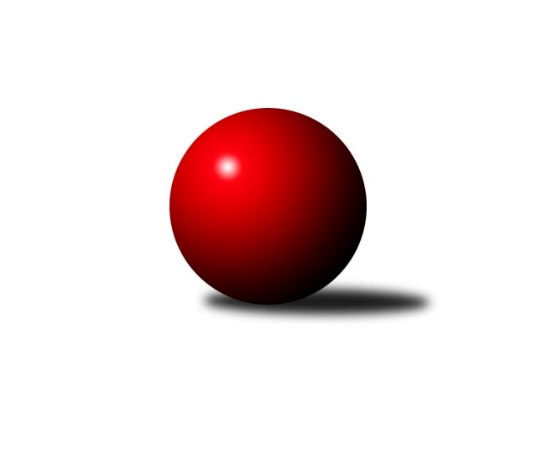 Č.4Ročník 2017/2018	15.8.2024 Meziokresní přebor-Bruntál, Opava 2017/2018Statistika 4. kolaTabulka družstev:		družstvo	záp	výh	rem	proh	skore	sety	průměr	body	plné	dorážka	chyby	1.	KK PEPINO Bruntál	4	4	0	0	27 : 5 	(25.0 : 7.0)	1587	8	1087	500	26.8	2.	TJ Horní Benešov ˝E˝	4	3	0	1	21 : 11 	(22.0 : 10.0)	1616	6	1098	518	34	3.	TJ Sokol Chvalíkovice ˝B˝	4	3	0	1	19 : 13 	(15.0 : 17.0)	1543	6	1101	442	32	4.	TJ Jiskra Rýmařov ˝C˝	4	3	0	1	19 : 13 	(18.0 : 14.0)	1540	6	1091	449	39.3	5.	KK Minerva Opava ˝C˝	4	2	0	2	19 : 13 	(19.0 : 13.0)	1519	4	1085	434	45.5	6.	RSKK Raciborz	4	2	0	2	15 : 17 	(18.0 : 14.0)	1551	4	1093	459	35.5	7.	TJ Kovohutě Břidličná ˝C˝	4	2	0	2	12 : 20 	(13.0 : 19.0)	1580	4	1112	467	35	8.	TJ Kovohutě Břidličná ˝B˝	4	1	0	3	16 : 16 	(16.0 : 16.0)	1581	2	1117	464	42	9.	TJ Opava ˝D˝	4	0	0	4	7 : 25 	(7.0 : 25.0)	1477	0	1072	405	54.5	10.	TJ Sokol Chvalikovice˝C˝	4	0	0	4	5 : 27 	(7.0 : 25.0)	1470	0	1082	388	53.8Tabulka doma:		družstvo	záp	výh	rem	proh	skore	sety	průměr	body	maximum	minimum	1.	TJ Horní Benešov ˝E˝	3	3	0	0	20 : 6 	(17.0 : 7.0)	1668	6	1679	1657	2.	KK Minerva Opava ˝C˝	2	2	0	0	14 : 2 	(12.0 : 4.0)	1620	4	1664	1576	3.	TJ Jiskra Rýmařov ˝C˝	2	2	0	0	12 : 4 	(11.0 : 5.0)	1644	4	1719	1569	4.	TJ Sokol Chvalíkovice ˝B˝	3	2	0	1	13 : 9 	(12.0 : 12.0)	1562	4	1573	1547	5.	KK PEPINO Bruntál	1	1	0	0	5 : 1 	(6.0 : 2.0)	1525	2	1525	1525	6.	RSKK Raciborz	2	1	0	1	9 : 7 	(11.0 : 5.0)	1540	2	1560	1520	7.	TJ Kovohutě Břidličná ˝C˝	2	1	0	1	6 : 10 	(8.0 : 8.0)	1536	2	1537	1535	8.	TJ Kovohutě Břidličná ˝B˝	2	0	0	2	6 : 10 	(6.0 : 10.0)	1511	0	1519	1502	9.	TJ Sokol Chvalikovice˝C˝	1	0	0	1	2 : 8 	(2.0 : 6.0)	1479	0	1479	1479	10.	TJ Opava ˝D˝	2	0	0	2	3 : 13 	(2.0 : 14.0)	1445	0	1479	1411Tabulka venku:		družstvo	záp	výh	rem	proh	skore	sety	průměr	body	maximum	minimum	1.	KK PEPINO Bruntál	3	3	0	0	22 : 4 	(19.0 : 5.0)	1608	6	1662	1555	2.	TJ Kovohutě Břidličná ˝B˝	2	1	0	1	10 : 6 	(10.0 : 6.0)	1616	2	1639	1593	3.	TJ Sokol Chvalíkovice ˝B˝	1	1	0	0	6 : 4 	(3.0 : 5.0)	1524	2	1524	1524	4.	TJ Jiskra Rýmařov ˝C˝	2	1	0	1	7 : 9 	(7.0 : 9.0)	1488	2	1559	1416	5.	TJ Kovohutě Břidličná ˝C˝	2	1	0	1	6 : 10 	(5.0 : 11.0)	1602	2	1628	1575	6.	RSKK Raciborz	2	1	0	1	6 : 10 	(7.0 : 9.0)	1557	2	1560	1554	7.	TJ Horní Benešov ˝E˝	1	0	0	1	1 : 5 	(5.0 : 3.0)	1564	0	1564	1564	8.	KK Minerva Opava ˝C˝	2	0	0	2	5 : 11 	(7.0 : 9.0)	1469	0	1492	1445	9.	TJ Opava ˝D˝	2	0	0	2	4 : 12 	(5.0 : 11.0)	1493	0	1495	1490	10.	TJ Sokol Chvalikovice˝C˝	3	0	0	3	3 : 19 	(5.0 : 19.0)	1467	0	1484	1440Tabulka podzimní části:		družstvo	záp	výh	rem	proh	skore	sety	průměr	body	doma	venku	1.	KK PEPINO Bruntál	4	4	0	0	27 : 5 	(25.0 : 7.0)	1587	8 	1 	0 	0 	3 	0 	0	2.	TJ Horní Benešov ˝E˝	4	3	0	1	21 : 11 	(22.0 : 10.0)	1616	6 	3 	0 	0 	0 	0 	1	3.	TJ Sokol Chvalíkovice ˝B˝	4	3	0	1	19 : 13 	(15.0 : 17.0)	1543	6 	2 	0 	1 	1 	0 	0	4.	TJ Jiskra Rýmařov ˝C˝	4	3	0	1	19 : 13 	(18.0 : 14.0)	1540	6 	2 	0 	0 	1 	0 	1	5.	KK Minerva Opava ˝C˝	4	2	0	2	19 : 13 	(19.0 : 13.0)	1519	4 	2 	0 	0 	0 	0 	2	6.	RSKK Raciborz	4	2	0	2	15 : 17 	(18.0 : 14.0)	1551	4 	1 	0 	1 	1 	0 	1	7.	TJ Kovohutě Břidličná ˝C˝	4	2	0	2	12 : 20 	(13.0 : 19.0)	1580	4 	1 	0 	1 	1 	0 	1	8.	TJ Kovohutě Břidličná ˝B˝	4	1	0	3	16 : 16 	(16.0 : 16.0)	1581	2 	0 	0 	2 	1 	0 	1	9.	TJ Opava ˝D˝	4	0	0	4	7 : 25 	(7.0 : 25.0)	1477	0 	0 	0 	2 	0 	0 	2	10.	TJ Sokol Chvalikovice˝C˝	4	0	0	4	5 : 27 	(7.0 : 25.0)	1470	0 	0 	0 	1 	0 	0 	3Tabulka jarní části:		družstvo	záp	výh	rem	proh	skore	sety	průměr	body	doma	venku	1.	TJ Kovohutě Břidličná ˝C˝	0	0	0	0	0 : 0 	(0.0 : 0.0)	0	0 	0 	0 	0 	0 	0 	0 	2.	RSKK Raciborz	0	0	0	0	0 : 0 	(0.0 : 0.0)	0	0 	0 	0 	0 	0 	0 	0 	3.	KK PEPINO Bruntál	0	0	0	0	0 : 0 	(0.0 : 0.0)	0	0 	0 	0 	0 	0 	0 	0 	4.	TJ Sokol Chvalikovice˝C˝	0	0	0	0	0 : 0 	(0.0 : 0.0)	0	0 	0 	0 	0 	0 	0 	0 	5.	TJ Jiskra Rýmařov ˝C˝	0	0	0	0	0 : 0 	(0.0 : 0.0)	0	0 	0 	0 	0 	0 	0 	0 	6.	KK Minerva Opava ˝C˝	0	0	0	0	0 : 0 	(0.0 : 0.0)	0	0 	0 	0 	0 	0 	0 	0 	7.	TJ Kovohutě Břidličná ˝B˝	0	0	0	0	0 : 0 	(0.0 : 0.0)	0	0 	0 	0 	0 	0 	0 	0 	8.	TJ Sokol Chvalíkovice ˝B˝	0	0	0	0	0 : 0 	(0.0 : 0.0)	0	0 	0 	0 	0 	0 	0 	0 	9.	TJ Opava ˝D˝	0	0	0	0	0 : 0 	(0.0 : 0.0)	0	0 	0 	0 	0 	0 	0 	0 	10.	TJ Horní Benešov ˝E˝	0	0	0	0	0 : 0 	(0.0 : 0.0)	0	0 	0 	0 	0 	0 	0 	0 Zisk bodů pro družstvo:		jméno hráče	družstvo	body	zápasy	v %	dílčí body	sety	v %	1.	Tomáš Janalík 	KK PEPINO Bruntál  	8	/	4	(100%)		/		(%)	2.	Eva Zdražilová 	TJ Horní Benešov ˝E˝ 	8	/	4	(100%)		/		(%)	3.	Gabriela Beinhauerová 	KK Minerva Opava ˝C˝ 	8	/	4	(100%)		/		(%)	4.	Jan Mlčák 	KK PEPINO Bruntál  	6	/	3	(100%)		/		(%)	5.	Marek Hynar 	TJ Sokol Chvalíkovice ˝B˝ 	6	/	3	(100%)		/		(%)	6.	Stanislav Troják 	KK Minerva Opava ˝C˝ 	6	/	3	(100%)		/		(%)	7.	Miroslav Petřek st.	TJ Horní Benešov ˝E˝ 	6	/	3	(100%)		/		(%)	8.	Mariusz Gierczak 	RSKK Raciborz 	6	/	4	(75%)		/		(%)	9.	Pavel Přikryl 	TJ Jiskra Rýmařov ˝C˝ 	6	/	4	(75%)		/		(%)	10.	Josef Kočař 	TJ Kovohutě Břidličná ˝B˝ 	6	/	4	(75%)		/		(%)	11.	Josef Novotný 	KK PEPINO Bruntál  	4	/	2	(100%)		/		(%)	12.	Dariusz Jaszewski 	RSKK Raciborz 	4	/	2	(100%)		/		(%)	13.	Leoš Řepka ml. 	TJ Kovohutě Břidličná ˝B˝ 	4	/	2	(100%)		/		(%)	14.	Pavel Švan 	TJ Jiskra Rýmařov ˝C˝ 	4	/	3	(67%)		/		(%)	15.	Petr Kozák 	TJ Horní Benešov ˝E˝ 	4	/	3	(67%)		/		(%)	16.	Miroslav Langer 	TJ Jiskra Rýmařov ˝C˝ 	4	/	3	(67%)		/		(%)	17.	Denis Vítek 	TJ Sokol Chvalikovice˝C˝ 	4	/	3	(67%)		/		(%)	18.	David Beinhauer 	TJ Sokol Chvalíkovice ˝B˝ 	4	/	3	(67%)		/		(%)	19.	Lenka Markusová 	TJ Opava ˝D˝ 	4	/	3	(67%)		/		(%)	20.	Radek Fischer 	KK Minerva Opava ˝C˝ 	4	/	4	(50%)		/		(%)	21.	Miroslav Smékal 	TJ Kovohutě Břidličná ˝C˝ 	4	/	4	(50%)		/		(%)	22.	Stanislav Lichnovský 	TJ Jiskra Rýmařov ˝C˝ 	4	/	4	(50%)		/		(%)	23.	Vladislav Kobelár 	TJ Opava ˝D˝ 	4	/	4	(50%)		/		(%)	24.	Jaroslav Zelinka 	TJ Kovohutě Břidličná ˝B˝ 	4	/	4	(50%)		/		(%)	25.	Otto Mückstein 	TJ Sokol Chvalíkovice ˝B˝ 	4	/	4	(50%)		/		(%)	26.	Artur Tokarski 	RSKK Raciborz 	4	/	4	(50%)		/		(%)	27.	Richard Janalík 	KK PEPINO Bruntál  	3	/	3	(50%)		/		(%)	28.	Jiří Večeřa 	TJ Kovohutě Břidličná ˝C˝ 	3	/	4	(38%)		/		(%)	29.	Lukáš Janalík 	KK PEPINO Bruntál  	2	/	1	(100%)		/		(%)	30.	Přemysl Janalík 	KK PEPINO Bruntál  	2	/	2	(50%)		/		(%)	31.	Pavel Veselka 	TJ Kovohutě Břidličná ˝C˝ 	2	/	2	(50%)		/		(%)	32.	Oldřich Tomečka 	KK Minerva Opava ˝C˝ 	2	/	2	(50%)		/		(%)	33.	Daniel Beinhauer 	TJ Sokol Chvalíkovice ˝B˝ 	2	/	2	(50%)		/		(%)	34.	Anna Dosedělová 	TJ Kovohutě Břidličná ˝B˝ 	2	/	3	(33%)		/		(%)	35.	Luděk Häusler 	TJ Kovohutě Břidličná ˝B˝ 	2	/	3	(33%)		/		(%)	36.	Ladislav Stárek st. 	TJ Kovohutě Břidličná ˝C˝ 	2	/	3	(33%)		/		(%)	37.	Ota Pidima 	TJ Kovohutě Břidličná ˝C˝ 	2	/	3	(33%)		/		(%)	38.	Patrik Kostka 	TJ Sokol Chvalikovice˝C˝ 	2	/	3	(33%)		/		(%)	39.	Krzysztof Wróblewski 	RSKK Raciborz 	2	/	4	(25%)		/		(%)	40.	Dalibor Krejčiřík 	TJ Sokol Chvalíkovice ˝B˝ 	2	/	4	(25%)		/		(%)	41.	Lukáš Zahumenský 	TJ Horní Benešov ˝E˝ 	0	/	1	(0%)		/		(%)	42.	Martin Švrčina 	TJ Horní Benešov ˝E˝ 	0	/	1	(0%)		/		(%)	43.	Martin Kaduk 	KK PEPINO Bruntál  	0	/	1	(0%)		/		(%)	44.	Jiří Novák 	TJ Opava ˝D˝ 	0	/	1	(0%)		/		(%)	45.	Petr Bracek. 	TJ Opava ˝D˝ 	0	/	1	(0%)		/		(%)	46.	Slawomir Holynski 	RSKK Raciborz 	0	/	2	(0%)		/		(%)	47.	Vilibald Marker 	TJ Opava ˝D˝ 	0	/	2	(0%)		/		(%)	48.	Jakub Nosek 	TJ Sokol Chvalikovice˝C˝ 	0	/	2	(0%)		/		(%)	49.	Luděk Bambušek 	TJ Jiskra Rýmařov ˝C˝ 	0	/	2	(0%)		/		(%)	50.	Markéta Jašková 	TJ Opava ˝D˝ 	0	/	2	(0%)		/		(%)	51.	Zuzana Šafránková 	KK Minerva Opava ˝C˝ 	0	/	2	(0%)		/		(%)	52.	Jonas Műckstein 	TJ Sokol Chvalikovice˝C˝ 	0	/	3	(0%)		/		(%)	53.	Roman Škrobánek 	TJ Opava ˝D˝ 	0	/	3	(0%)		/		(%)	54.	Roman Swaczyna 	TJ Horní Benešov ˝E˝ 	0	/	4	(0%)		/		(%)	55.	Dominik Žiga 	TJ Sokol Chvalikovice˝C˝ 	0	/	4	(0%)		/		(%)Průměry na kuželnách:		kuželna	průměr	plné	dorážka	chyby	výkon na hráče	1.	 Horní Benešov, 1-4	1638	1144	494	37.2	(409.6)	2.	KK Jiskra Rýmařov, 1-4	1566	1127	439	46.0	(391.5)	3.	Minerva Opava, 1-2	1552	1119	432	48.5	(388.0)	4.	TJ Sokol Chvalíkovice, 1-2	1544	1079	464	33.5	(386.1)	5.	TJ Opava, 1-4	1536	1092	444	50.3	(384.1)	6.	TJ Kovohutě Břidličná, 1-2	1531	1084	447	35.9	(382.9)	7.	RSKK Raciborz, 1-4	1512	1076	435	41.3	(378.1)	8.	KK Pepino Bruntál, 1-2	1470	1044	426	35.5	(367.6)Nejlepší výkony na kuželnách: Horní Benešov, 1-4TJ Horní Benešov ˝E˝	1679	3. kolo	Petr Kozák 	TJ Horní Benešov ˝E˝	459	4. koloTJ Horní Benešov ˝E˝	1668	1. kolo	Petr Kozák 	TJ Horní Benešov ˝E˝	446	3. koloTJ Horní Benešov ˝E˝	1657	4. kolo	Eva Zdražilová 	TJ Horní Benešov ˝E˝	441	3. koloTJ Kovohutě Břidličná ˝B˝	1639	1. kolo	Eva Zdražilová 	TJ Horní Benešov ˝E˝	432	1. koloTJ Kovohutě Břidličná ˝C˝	1628	3. kolo	Miroslav Petřek st.	TJ Horní Benešov ˝E˝	426	3. koloRSKK Raciborz	1560	4. kolo	Jiří Večeřa 	TJ Kovohutě Břidličná ˝C˝	424	3. kolo		. kolo	Josef Kočař 	TJ Kovohutě Břidličná ˝B˝	424	1. kolo		. kolo	Eva Zdražilová 	TJ Horní Benešov ˝E˝	421	4. kolo		. kolo	Petr Kozák 	TJ Horní Benešov ˝E˝	421	1. kolo		. kolo	Miroslav Petřek st.	TJ Horní Benešov ˝E˝	417	1. koloKK Jiskra Rýmařov, 1-4TJ Jiskra Rýmařov ˝C˝	1719	1. kolo	Pavel Švan 	TJ Jiskra Rýmařov ˝C˝	454	1. koloTJ Jiskra Rýmařov ˝C˝	1569	3. kolo	Pavel Přikryl 	TJ Jiskra Rýmařov ˝C˝	429	1. koloKK Minerva Opava ˝C˝	1492	3. kolo	Stanislav Lichnovský 	TJ Jiskra Rýmařov ˝C˝	422	1. koloTJ Sokol Chvalikovice˝C˝	1484	1. kolo	Gabriela Beinhauerová 	KK Minerva Opava ˝C˝	415	3. kolo		. kolo	Miroslav Langer 	TJ Jiskra Rýmařov ˝C˝	414	1. kolo		. kolo	Stanislav Troják 	KK Minerva Opava ˝C˝	402	3. kolo		. kolo	Jonas Műckstein 	TJ Sokol Chvalikovice˝C˝	401	1. kolo		. kolo	Pavel Švan 	TJ Jiskra Rýmařov ˝C˝	398	3. kolo		. kolo	Miroslav Langer 	TJ Jiskra Rýmařov ˝C˝	396	3. kolo		. kolo	Pavel Přikryl 	TJ Jiskra Rýmařov ˝C˝	395	3. koloMinerva Opava, 1-2KK Minerva Opava ˝C˝	1664	2. kolo	Gabriela Beinhauerová 	KK Minerva Opava ˝C˝	450	2. koloKK Minerva Opava ˝C˝	1576	4. kolo	Gabriela Beinhauerová 	KK Minerva Opava ˝C˝	421	4. koloTJ Opava ˝D˝	1490	2. kolo	Oldřich Tomečka 	KK Minerva Opava ˝C˝	417	2. koloTJ Sokol Chvalikovice˝C˝	1478	4. kolo	Radek Fischer 	KK Minerva Opava ˝C˝	408	4. kolo		. kolo	Radek Fischer 	KK Minerva Opava ˝C˝	407	2. kolo		. kolo	Denis Vítek 	TJ Sokol Chvalikovice˝C˝	393	4. kolo		. kolo	Stanislav Troják 	KK Minerva Opava ˝C˝	390	2. kolo		. kolo	Markéta Jašková 	TJ Opava ˝D˝	383	2. kolo		. kolo	Vladislav Kobelár 	TJ Opava ˝D˝	382	2. kolo		. kolo	Zuzana Šafránková 	KK Minerva Opava ˝C˝	377	4. koloTJ Sokol Chvalíkovice, 1-2TJ Kovohutě Břidličná ˝C˝	1575	1. kolo	Eva Zdražilová 	TJ Horní Benešov ˝E˝	421	2. koloTJ Sokol Chvalíkovice ˝B˝	1573	1. kolo	David Beinhauer 	TJ Sokol Chvalíkovice ˝B˝	414	2. koloTJ Sokol Chvalíkovice ˝B˝	1566	2. kolo	Tomáš Janalík 	KK PEPINO Bruntál 	413	3. koloTJ Horní Benešov ˝E˝	1564	2. kolo	Miroslav Smékal 	TJ Kovohutě Břidličná ˝C˝	411	1. koloKK PEPINO Bruntál 	1555	3. kolo	Ota Pidima 	TJ Kovohutě Břidličná ˝C˝	411	1. koloTJ Sokol Chvalíkovice ˝B˝	1547	4. kolo	Roman Swaczyna 	TJ Horní Benešov ˝E˝	410	2. koloTJ Opava ˝D˝	1495	4. kolo	Otto Mückstein 	TJ Sokol Chvalíkovice ˝B˝	409	1. koloTJ Sokol Chvalikovice˝C˝	1479	3. kolo	Marek Hynar 	TJ Sokol Chvalíkovice ˝B˝	409	4. kolo		. kolo	Denis Vítek 	TJ Sokol Chvalikovice˝C˝	403	3. kolo		. kolo	Dalibor Krejčiřík 	TJ Sokol Chvalíkovice ˝B˝	400	1. koloTJ Opava, 1-4KK PEPINO Bruntál 	1662	1. kolo	Jaroslav Zelinka 	TJ Kovohutě Břidličná ˝B˝	448	3. koloTJ Kovohutě Břidličná ˝B˝	1593	3. kolo	Richard Janalík 	KK PEPINO Bruntál 	443	1. koloTJ Opava ˝D˝	1479	1. kolo	Vladislav Kobelár 	TJ Opava ˝D˝	427	1. koloTJ Opava ˝D˝	1411	3. kolo	Přemysl Janalík 	KK PEPINO Bruntál 	422	1. kolo		. kolo	Anna Dosedělová 	TJ Kovohutě Břidličná ˝B˝	415	3. kolo		. kolo	Tomáš Janalík 	KK PEPINO Bruntál 	409	1. kolo		. kolo	Josef Novotný 	KK PEPINO Bruntál 	388	1. kolo		. kolo	Josef Kočař 	TJ Kovohutě Břidličná ˝B˝	368	3. kolo		. kolo	Lenka Markusová 	TJ Opava ˝D˝	365	3. kolo		. kolo	Luděk Häusler 	TJ Kovohutě Břidličná ˝B˝	362	3. koloTJ Kovohutě Břidličná, 1-2KK PEPINO Bruntál 	1607	4. kolo	Pavel Přikryl 	TJ Jiskra Rýmařov ˝C˝	415	4. koloTJ Jiskra Rýmařov ˝C˝	1559	4. kolo	Jiří Večeřa 	TJ Kovohutě Břidličná ˝C˝	413	2. koloRSKK Raciborz	1554	2. kolo	Josef Novotný 	KK PEPINO Bruntál 	410	4. koloTJ Kovohutě Břidličná ˝C˝	1537	2. kolo	Tomáš Janalík 	KK PEPINO Bruntál 	409	4. koloTJ Kovohutě Břidličná ˝C˝	1535	4. kolo	Leoš Řepka ml. 	TJ Kovohutě Břidličná ˝B˝	406	4. koloTJ Kovohutě Břidličná ˝B˝	1519	2. kolo	Stanislav Lichnovský 	TJ Jiskra Rýmařov ˝C˝	400	4. koloTJ Kovohutě Břidličná ˝B˝	1502	4. kolo	Josef Kočař 	TJ Kovohutě Břidličná ˝B˝	399	2. koloTJ Sokol Chvalikovice˝C˝	1440	2. kolo	Artur Tokarski 	RSKK Raciborz	398	2. kolo		. kolo	Jiří Večeřa 	TJ Kovohutě Břidličná ˝C˝	395	4. kolo		. kolo	Richard Janalík 	KK PEPINO Bruntál 	395	4. koloRSKK Raciborz, 1-4RSKK Raciborz	1560	1. kolo	Marek Hynar 	TJ Sokol Chvalíkovice ˝B˝	428	3. koloTJ Sokol Chvalíkovice ˝B˝	1524	3. kolo	Gabriela Beinhauerová 	KK Minerva Opava ˝C˝	423	1. koloRSKK Raciborz	1520	3. kolo	Krzysztof Wróblewski 	RSKK Raciborz	418	1. koloKK Minerva Opava ˝C˝	1445	1. kolo	Otto Mückstein 	TJ Sokol Chvalíkovice ˝B˝	402	3. kolo		. kolo	Artur Tokarski 	RSKK Raciborz	394	1. kolo		. kolo	Krzysztof Wróblewski 	RSKK Raciborz	384	3. kolo		. kolo	Mariusz Gierczak 	RSKK Raciborz	384	3. kolo		. kolo	Dariusz Jaszewski 	RSKK Raciborz	380	3. kolo		. kolo	Mariusz Gierczak 	RSKK Raciborz	378	1. kolo		. kolo	Artur Tokarski 	RSKK Raciborz	372	3. koloKK Pepino Bruntál, 1-2KK PEPINO Bruntál 	1525	2. kolo	Lukáš Janalík 	KK PEPINO Bruntál 	407	2. koloTJ Jiskra Rýmařov ˝C˝	1416	2. kolo	Jan Mlčák 	KK PEPINO Bruntál 	398	2. kolo		. kolo	Tomáš Janalík 	KK PEPINO Bruntál 	385	2. kolo		. kolo	Stanislav Lichnovský 	TJ Jiskra Rýmařov ˝C˝	384	2. kolo		. kolo	Pavel Švan 	TJ Jiskra Rýmařov ˝C˝	376	2. kolo		. kolo	Pavel Přikryl 	TJ Jiskra Rýmařov ˝C˝	338	2. kolo		. kolo	Martin Kaduk 	KK PEPINO Bruntál 	335	2. kolo		. kolo	Luděk Bambušek 	TJ Jiskra Rýmařov ˝C˝	318	2. koloČetnost výsledků:	8.0 : 2.0	3x	6.0 : 4.0	2x	6.0 : 0.0	2x	5.0 : 1.0	4x	4.0 : 6.0	2x	4.0 : 2.0	1x	2.0 : 8.0	2x	2.0 : 4.0	2x	1.0 : 9.0	1x	1.0 : 5.0	1x